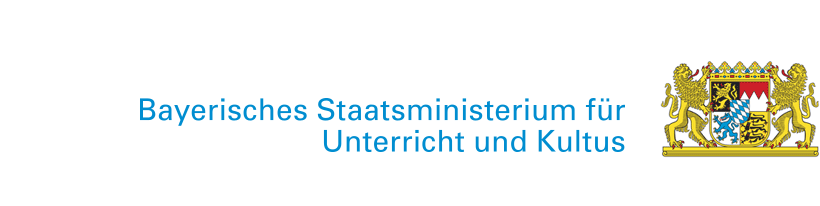 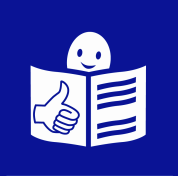 Informationen in Leichter SpracheLiebe Eltern und Erziehungs-Berechtigte,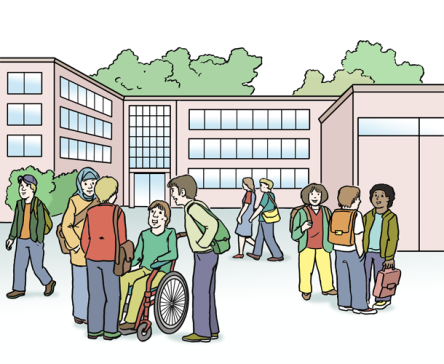 Ihr Kind wird bald die Grundschule beenden.Und zu einer weiterführenden Schule wechseln.Man sagt dazu auch: Übertritt.Sie wurden schon über weiterführende Schulen informiert.Im Internet finden Sie hier Informationen:https://www.km.bayern.de/uebertritt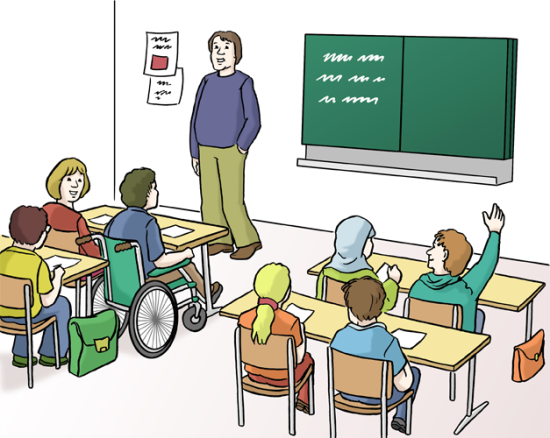 https://www.mein-bildungsweg.deHaben Sie noch Fragen?Der Klassen-Lehrer oder die Klassen-LehrerinIhres Kindes hilft Ihnen gerne.Er oder sie kennt Ihr Kind.Und hilft Ihnen bei der Entscheidung:welche weiterführende Schule am besten für Ihr Kind ist. Möchten Sie auch mit einem Lehrer oder einer Lehrerinvon einer weiterführenden Schule sprechen?Dann schreiben Sie bitte eine E-Mail.Sie finden die E-Mail-Adressen weiter unten.Bitte schreiben Sie dazu, ob Sie: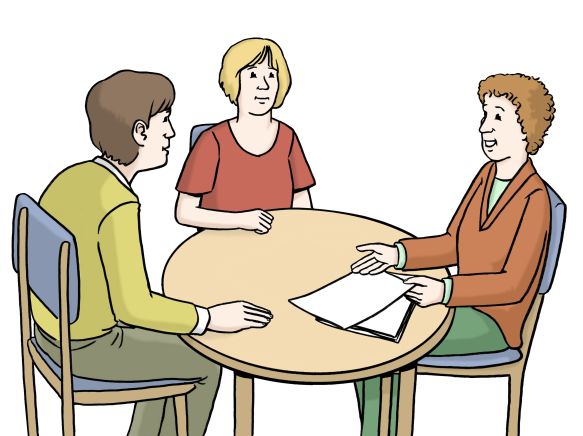 persönlich in die Schule kommen wollen.ein Video-Treffen wollen.ein Telefon-Gespräch wollen.Das Gespräch ist freiwillig.Sie müssen kein Gespräch führen, wenn Sie schon gut informiert sind.E-Mail-Adressen von den weiterführenden Schulen:Mittelschule:		Wirtschaftsschule:	Realschule:		Gymnasium LF:		Gymnasium BGD:	Frau M. Eichinger: eichinger@gymbgd.deGymnasium REI:		Frau G. Gärtner: g.gaertner@karlsgymnasium-bgl.deLeichte Sprache geprüft von Menschen mit Lern-Schwierigkeiten: www.einfachverstehen.deMitglied im Netzwerk Leichte Sprache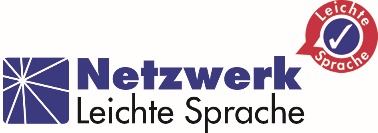 Bilder: © Lebenshilfe für Menschen mit geistiger Behinderung Bremen e.V.,Illustrator Stefan Albers, Atelier Fleetinsel, 2013Leichte-Sprache-Zeichen: © Inclusion Europe, ©  Netzwerk Leichte Sprache